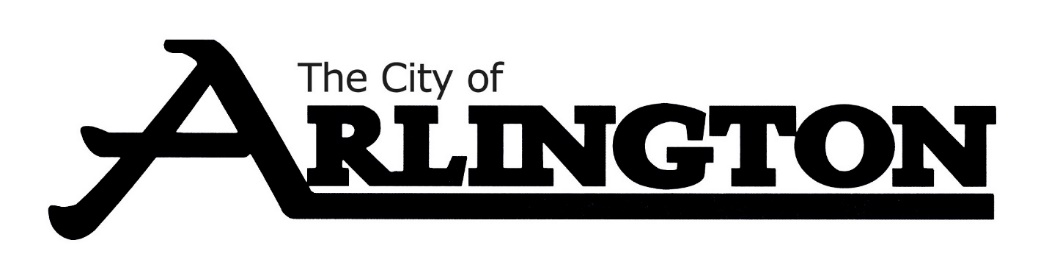 ECONOMIC DEVELOPMENT AUTHORITYMEETING AGENDAAugust 14th, 2023, AT 5:30 PMCOUNCIL CHAMBERSMembers: Dean Bergersen, Larry Sorenson, Howard Brinkman, Kurt Menk, Tim Kloeckl, Jeff Matz and Curtis LingCall Meeting to Order and Pledge of AllegianceRoll CallApprove of the AgendaApproval of July 10th and July 17th, 2023, Meeting MinutesOLD BUSINESS Hoff Property Update, Attorney Lori Moldan (Tentative)Potential New Business, County Resources - Christian LilienthalEDA LandBusiness Recognitions UpdateNEW BUSINESSJuly Financial ReportEDA Facebook PageMarketingFaçade Loan ApplicationsMoving EDA meetings to ThursdaysMISCELLANEOUSSocial gatherings of city council members will not be considered a meeting subject to the requirements of the open meeting law if there is not a quorum present, or, if a quorum is present, if the quorum does not discuss, decide, or receive information on official city business. The Minnesota Supreme Court has ruled that a conversation between two city council members over lunch about a land-use application did not violate the open meeting law because a quorum of the council was not present.ADJOURNMENT 